Oranisation / companyTime roomJob-seeker (name or nickname)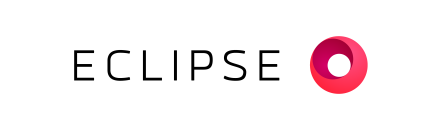 10:00 – 10:20MA8EV10:20 - 10:40MA8HC11:00 – 11:20MA8TA11:20 – 11:40MA8RL11:40 – 12:00MA8ALS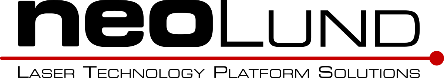 12:00 – 12:20MA8ALS12:20-12:40MA8IG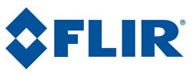 13:30 – 13:50MA8HC13:50 – 14:10MA8EV14:10 – 14:30MA8TA14:30 – 14:50MA8RL14:50 – 15:10MA8ALS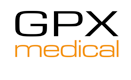 14:50 – 15:10MA8IG